§2067.  Lights1.  Display of headlights.  A vehicle located on a way must be equipped with headlights as described in section 1904.  The headlights must be illuminated:A.  During the period from sunset to sunrise;  [PL 2015, c. 51, §1 (AMD).]B.  At any time when, due to insufficient light or unfavorable atmospheric conditions, including, but not limited to, rain, freezing rain, fog or snow, persons or vehicles on the way are not discernible for a distance of 1,000 feet ahead; and  [PL 1997, c. 249, §1 (NEW).]C.  At any time when windshield wipers are in constant use.  [PL 1997, c. 249, §1 (NEW).]This subsection does not apply to a vehicle that is parked or standing off the main traveled portion of the way.[PL 2015, c. 51, §1 (AMD).]2.  Dimming.  When a vehicle equipped with multiple-beam road lights approaches an oncoming vehicle within 500 feet or follows a vehicle within 300 feet, the operator shall dim the headlights or switch to a low beam and shall turn off a fog light allowed by section 1909‑A, unless the fog light was installed by the vehicle manufacturer at the time the vehicle was originally manufactured.[PL 2003, c. 340, §8 (AMD).]3.  Parking or standing.  Unless a municipal ordinance specifically provides otherwise, a vehicle may not be parked or stand on or beside the left-hand side of a way during the times when lighted lamps are required in a manner that its lights project in the direction of oncoming traffic.[PL 2001, c. 360, §11 (AMD).]SECTION HISTORYPL 1993, c. 683, §A2 (NEW). PL 1993, c. 683, §B5 (AFF). PL 1997, c. 115, §1 (AMD). PL 1997, c. 249, §1 (AMD). PL 1997, c. 653, §9 (AMD). PL 2001, c. 360, §11 (AMD). PL 2003, c. 340, §8 (AMD). PL 2015, c. 51, §1 (AMD). The State of Maine claims a copyright in its codified statutes. If you intend to republish this material, we require that you include the following disclaimer in your publication:All copyrights and other rights to statutory text are reserved by the State of Maine. The text included in this publication reflects changes made through the First Regular Session and the First Special Session of the131st Maine Legislature and is current through November 1, 2023
                    . The text is subject to change without notice. It is a version that has not been officially certified by the Secretary of State. Refer to the Maine Revised Statutes Annotated and supplements for certified text.
                The Office of the Revisor of Statutes also requests that you send us one copy of any statutory publication you may produce. Our goal is not to restrict publishing activity, but to keep track of who is publishing what, to identify any needless duplication and to preserve the State's copyright rights.PLEASE NOTE: The Revisor's Office cannot perform research for or provide legal advice or interpretation of Maine law to the public. If you need legal assistance, please contact a qualified attorney.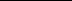 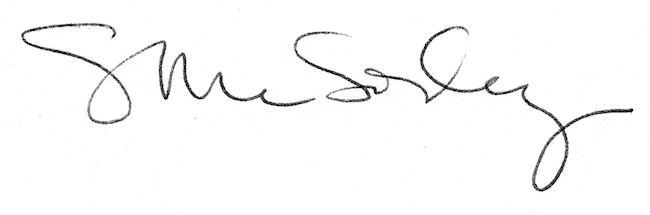 